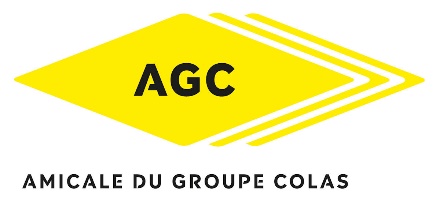 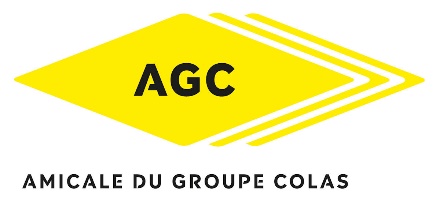 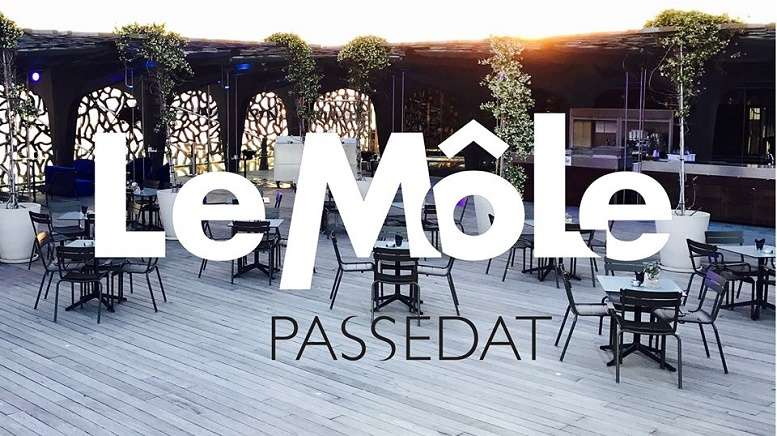 Repas de fin d'année du jeudi 1 décembre 2022Chers adhérents, chers amis,Pour continuer la tradition du repas de fin d’année de l’Amicale, nous vous proposons cette année d’organiser deux rencontres : l’une en PACA et l’autre en LR à l’attention des adhérents respectifs de chaque région. Pour ce qui concerne PACA, nous vous invitons à nous réunir pour un déjeuner au MUCEM à Marseille, dans le restaurant gastronomique LA TABLE au MOLE PASSEDAT (www.le-mole-passedat-restaurant-marseille.com).Cet établissement, situé au dernier étage du MUCEM, nous a préparé un déjeuner à la hauteur de la réputation du chef étoilé Gérald PASSEDAT (Le Petit Nice).Cette sortie est proposée aux adhérents de l'Amicale du Groupe Colas (AGC) résidants dans les régions PACA et CORSE.Le rendez-vous est fixé à 12h00 au restaurant pour l'apéritif.Pour le repas une participation de 35€ par personne sera demandée.Pour la capacité d'accueil du restaurant nous limitons à 70 le nombre des participants, tenant compte de l'ordre d'arrivée de vos réponses fermes (accompagnées du règlement).Pour ceux qui le souhaitent vous pouvez en profiter pour une visite du musée avant ou après le déjeuner : contact 04 84 35 13 13, reservation@mucem.org.Vos réponses (voir coupon ci-dessous) sont attendues avant le 25 novembre.Contact : Pierre PRINGUET,  pierrepringuet@orange.fr, 06 80 32 48 94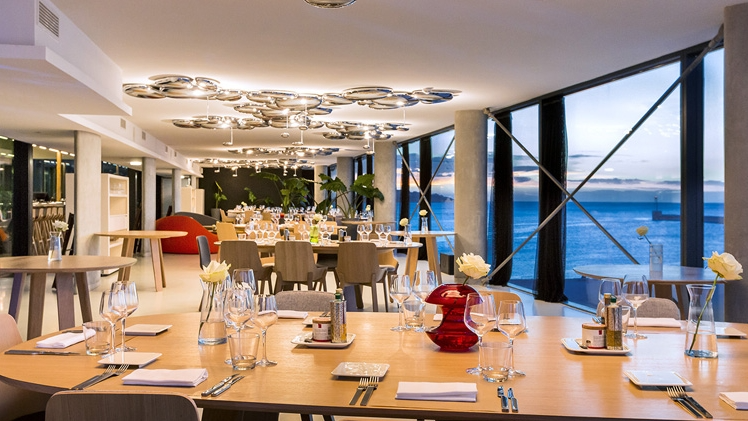 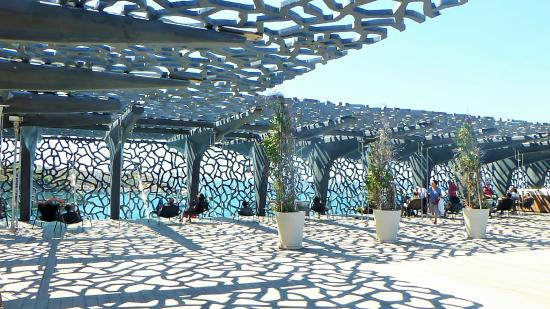 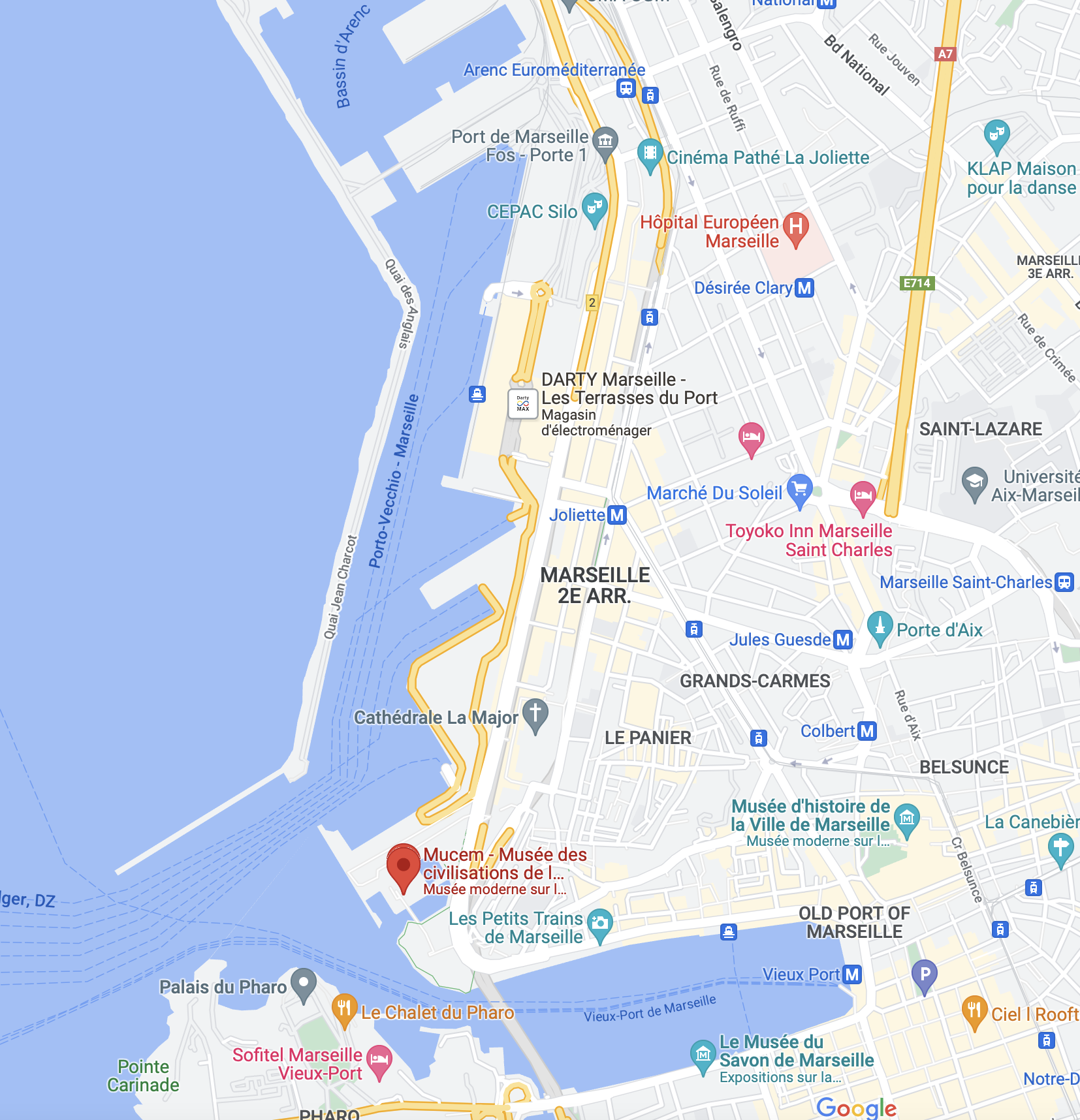 Bulletin d'inscription à retourner avant le 25 novembre                      à : Nadine TRENTINI (trentinirona@bbox.fr)                                                                             9 Rue Vincent SCOTTO, 13730 Saint Victoret  Nom :                                                                    Prénom :                                                  Nombre de participants au repas :Ci-joint chèque à l'ordre de AGC MM de ............ € (35€ x nb de participants)ou virement sur le compte AGC MM - IBAN FR91 3000 2005 1600 0000 7709 R09